Odvoz separovaného odpadu platné na rok 2023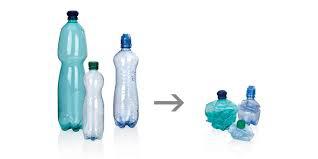 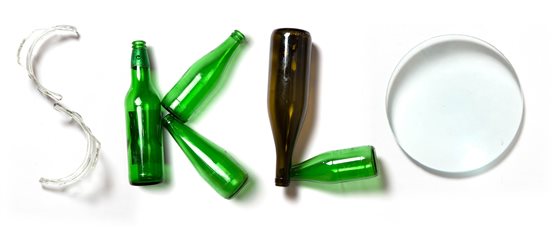 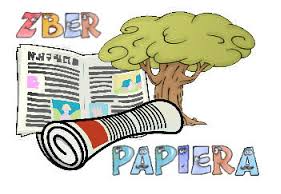 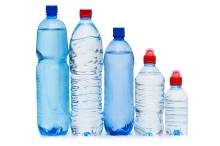 MesiacPET fľaše, PlastPAPIER JANUÁR11.01.202316.01.2023FEBRUÁR02.02.2023MAREC02.03.2023APRÍL05.04.2023MÁJ04.05.202317.05.2023JÚN01.06.2023JÚL06.07.2023AUGUST03.08.2023         14.08.2023SEPTEMBER07.09.2023OKTÓBER05.10.2023NOVEMBER02.11.2023DECEMBER01.12.2023           19.12.2023